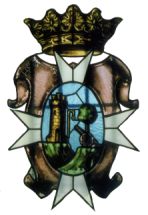 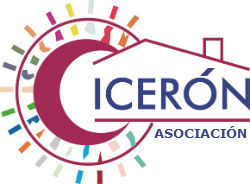 Residencia Municipal de Mayores San Bartolomé    Tembleque ASOCIACIÓN CICERÓNLA VIDA COTIDIANA EN LA RESIDENCIAAÑO 2016Un año más para contar. Este año hemos empezado la Comisión de Familia, como un medio para tratar con las familias las cuestiones de interés general de una forma ágil y efectiva y  favorecer su participación e implicación  constructiva en la mejora de la casa y está funcionando bien. Una de sus tareas principales es proponer y discutir las mejoras que se pueden ir haciendo en la residencia. La Comisión, junto a los residentes y resto de familias, siguen de cerca el Plan de Mejoras establecido con el Ayuntamiento. Y se van haciendo muchas cosas como la pintura de interiores, las adquisiciones y elección de colchas y colchones, las mejoras de la fontanería y otras que se están preparando para más adelante. Como señala un conviviente: “Todos remando en la misma dirección”.Pero siempre lo más difícil son las despedidas. Este año dijimos adiós a varios “de los nuestros”. A. “el l.” un hombre de carácter, sufrimos con él su última etapa de la vida. También se  fue M., con su estilo prudente y callado. I. que necesitaba siempre alguien para ayudarla, pero se hacía querer. U., la mujer más intensa de V. d. B., pero con buen humor, se fue apagando despacio y agradeciendo los cuidados y acompañamiento que le dábamos. I. un hombre inquieto y muy conocido en Tembleque, estuvo poco tiempo con nosotros y P., con esa fuerza hasta los últimos momentos. Y con ellos, también se fueron sus familiares. Un recuerdo para todos. Otras despedidas también nos costaron. S., nuestra enfermera, se marcho a trabajar al hospital, aunque la seguimos viendo porque sigue trabajando en la Asociación Cicerón de otra forma. M., que trabajó tantos años para tener la casa limpia mientras tarareaba esa canción, por fin pudo jubilarse. Ahora cuida a sus nietos y viene a vernos con ellos algunas veces. Pero también hemos tenido bienvenidas, que son un cambio, una forma nueva de ver y hacer las cosas. Este año vinieron a vivir con nosotros F. y J., amigos de muchos años, I. y J, que habían sido vecinos y se apreciaban a pesar de su deferencia de edad, A. del R. y C. y su hijo F., con ese buen humor de la inocencia. Y otras personas vinieron a trabajar con nosotros, T. vino de enfermera con su acento y al poco la sentíamos de la casa. J. se incorporó a la plantilla de auxiliares y ahora estamos mejor atendidos, I. se hizo cargo de la limpieza. Es necesario darnos tiempo y comprensión los unos a los otros, para convivir juntos.Este año como en los anteriores también hemos tenido muchos eventos y visitas, en carnaval, hemos celebrado alguna misa con C., nuestro párroco y el coro de la iglesia,  la Agrupación de Coro y Danza Alegría de Tiembles de Tembleque vienen a la residencia a representar sus coros y danzas para la fiesta de Los Mayos. Todos los residentes disfrutan con el espectáculo. Además acuden muchos familiares, vecinos, amigos y representantes del Ayuntamiento, el tradicional Concierto en la Residencia de la Asociación Musical Cristo del Valle, este año vinieron casi 30 músicos y P., como director de la banda. También vinieron las Charangas y peñas por las fiestas de Tembleque, pasando por la calle de la Residencia, los residentes participan de la fiesta viendo y saludando a conocidos y familiares. En la Semana del Mayor en Tembleque hicimos muchas actividades y los pasamos bien con M.A. y con los niños de 6º de primaria del colegio y su profesor, participamos en una divertida gymkana. Muchas gracias a todos.Al final de año se celebró una Asamblea con todas las familias y luego lo pasamos bien juntos en una gran merienda. Y enseguida llegaron las Navidades y a decorar la residencia, los dulces los reyes magos, las comidas y cenas familiares. Algunos nos vamos con la familia, pero otros nos quedamos aquí y lo celebramos juntos porque ya somos como una familiaEl año que viene seguiremos…